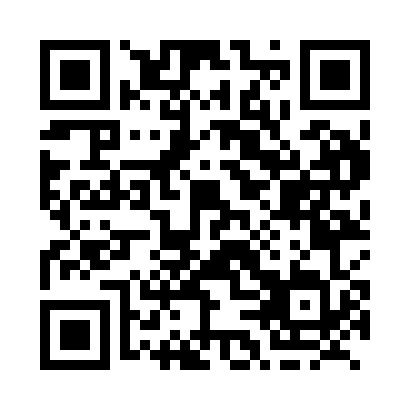 Prayer times for Pikangikum, Ontario, CanadaMon 1 Jul 2024 - Wed 31 Jul 2024High Latitude Method: Angle Based RulePrayer Calculation Method: Islamic Society of North AmericaAsar Calculation Method: HanafiPrayer times provided by https://www.salahtimes.comDateDayFajrSunriseDhuhrAsrMaghribIsha1Mon3:115:021:206:579:3811:292Tue3:115:031:206:579:3711:293Wed3:125:041:206:569:3711:294Thu3:125:041:216:569:3611:285Fri3:135:051:216:569:3611:286Sat3:135:061:216:569:3511:287Sun3:145:071:216:569:3511:288Mon3:155:081:216:559:3411:279Tue3:155:091:216:559:3311:2710Wed3:165:101:216:559:3211:2711Thu3:165:111:226:549:3211:2612Fri3:175:121:226:549:3111:2613Sat3:185:131:226:539:3011:2614Sun3:185:151:226:539:2911:2515Mon3:195:161:226:529:2811:2516Tue3:195:171:226:529:2711:2417Wed3:205:181:226:519:2511:2418Thu3:215:201:226:519:2411:2319Fri3:215:211:226:509:2311:2320Sat3:225:221:226:499:2211:2221Sun3:235:241:226:499:2111:2122Mon3:245:251:226:489:1911:2123Tue3:245:261:226:479:1811:2024Wed3:255:281:236:469:1711:1925Thu3:265:291:236:469:1511:1926Fri3:265:311:236:459:1411:1827Sat3:275:321:226:449:1211:1728Sun3:285:341:226:439:1111:1629Mon3:295:351:226:429:0911:1630Tue3:295:371:226:419:0711:1531Wed3:305:381:226:409:0611:14